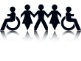 Venue: West End Neighbourhood Centre,St Andrews Street, Hinckley Rd, Leicester LE3 5PAPurpose: This conference sets out to bring together disabled people, the parents of disabled children and those with SEN, and their non-disabled allies to explore common ground, opportunities and choice with regard to enjoying an education alongside their peers and independent living.The conference will: Be respectful and accessible Be informative and participatoryUse cooperative learning approachesGive examples of where things are working Discuss why life is getting harder for disabled people.Refreshments: Lunch providedThe charge will be: £2.00 disabled people and family members                                  £4.00 for allies (professionals etc) This in a not-for-profit event; all proceeds are to cover the cost of the conference. Please pay on the day but we do need a definite commitment that you are coming so we can make arrangements.Interested in attending or want more information?Please book a place:     Email: afulfillinglife2012@gmail.com  Organisers:  Stephen Cooper, Keith Venables, Elaine Hill, Caroline & Maresa MacKeithNational Advisors: Katie Clarke, Derek Wilson & Tara FloodText or call: 0780 587 8729For more information about ALLFIE: http://www.allfie.org.uk“An Inclusive Education and a Fulfilling Life” Conference                                                                Saturday 8th February 2014   10.30am until 3:30pm        Email: afulfillinglife2012@gmail.com                              